1.PL-29.3.2021- 0.A- Vymaľuj len – m, M.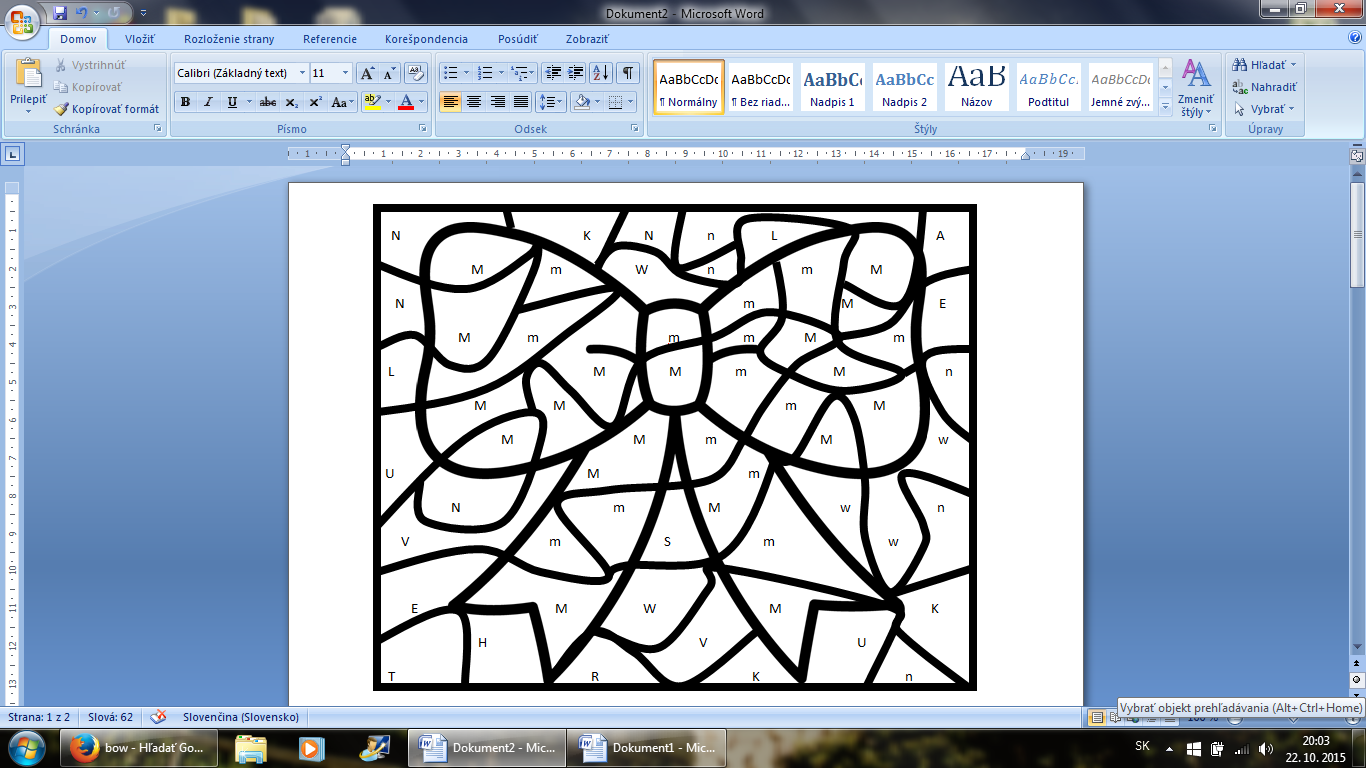 2.PL-29.3.2021- 0.A-    Učíme sa písmená – písmeno A, a. Pomenuj  obrázky a vyfarbi iba tie obrázky, ktorých názov sa začína písmenom a.  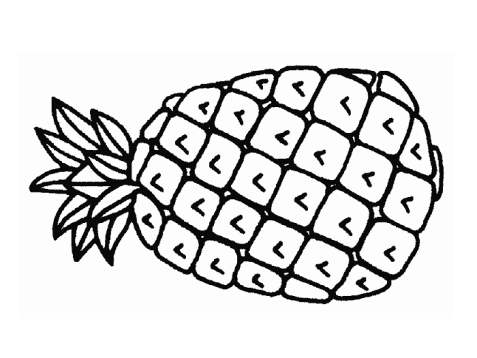 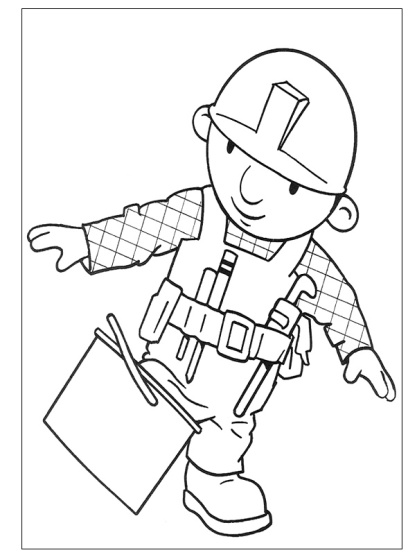 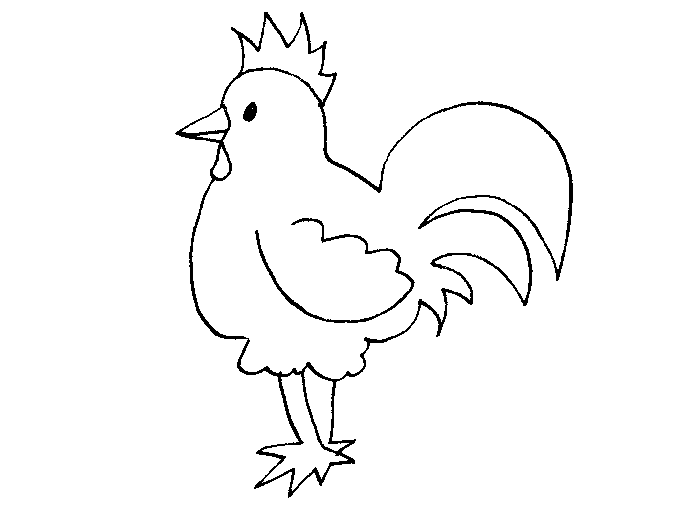 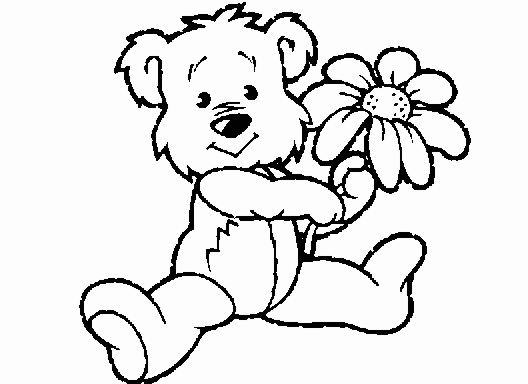 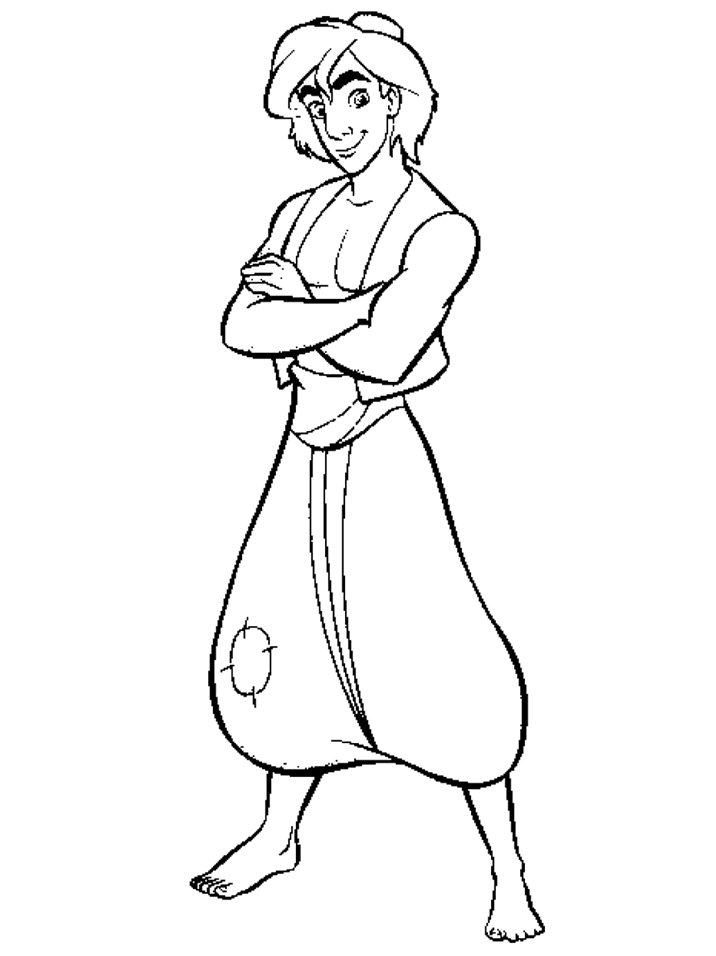 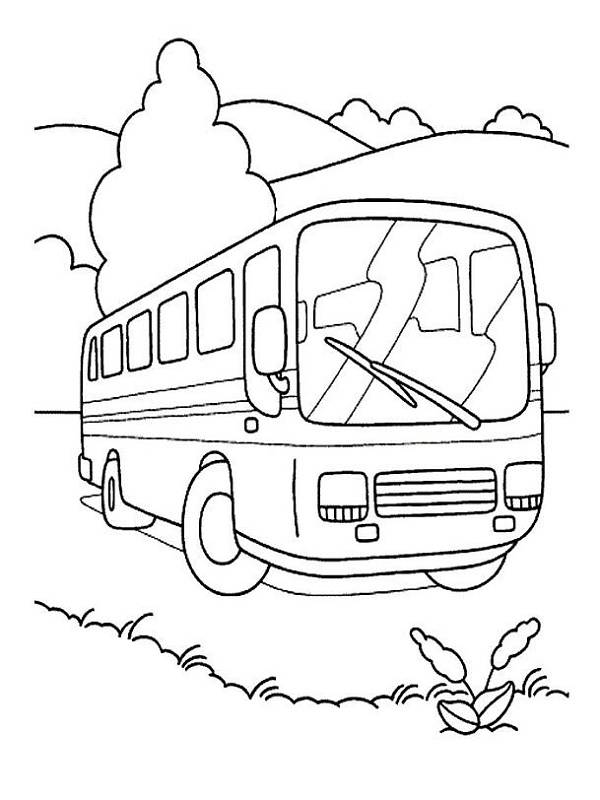 3.PL-29.3.2021- 0.A-  Vyfarbi podľa návodu.  O – MODROUA – ČERVENOU O – MODROUA – ČERVENOU OGMAOTAMFOAOSAIOOMDEAOMAMOMSOODAAMAOZBMMWOSEPAOOMCNMOWMAAOMOMAJO